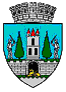 ROMÂNIAJUDEŢUL SATU MARECONSILIUL LOCAL AL MUNICIPIULUI SATU MARE                             HOTĂRÂREA NR. 27/27.01.2022pentru modificarea anexei 1 la H.C.L. nr. 161/27.06.2013 privind trecerea din administrarea Consiliului local al Municipiului Satu Mare în administrarea  unităților de învățământ preuniversitar de stat  a clădirilor necesare desfășurării procesului de învățământ și a terenului aferentConsiliul Local al Municipiului Satu Mare, întrunit în ședința ordinară din data de 27.01.2022,Analizând proiectul de hotărâre nr. 3775/20.01.2022, referatul de aprobare al inițiatorului, înregistrat sub nr. 3773/20.01.2022, raportul de specialitate                                               nr. 3774/20.01.2021 al Serviciului Patrimoniu, Concesionări, Închirieri,  raportul Serviciului Juridic înregistrat sub nr.4384/26.01.2022, avizele comisiilor de specialitate ale Consiliului Local al Municipiului Satu Mare;Luând în considerare prevederile:- art.10 alin. (1), art. 112 din Legea educației naționale nr. 1/2011, modificată și completată,- art. 24 din Legea cadastrului și a publicității imobiliare nr. 7/1996, republicată cu modificările și completările ulterioare,- art. 867 alin.1, ale art. 868 alin.1 din Codul Civil, - art.108 lit. a), art. 286, art. 287 lit. b), art. 297 alin. (1) lit. a) din  O.U.G. nr. 57/2019 privind Codul Administrativ cu modificările și completările ulterioare;- art. 20 alin. (1) lit. e) din Legea nr. 273/2006 privind finanțele publice locale, cu modificările și completările locale;- H.C.L. nr. 285/19.12.2019 privind aprobarea rețelei școlare a unităților de învățământ preuniversitar din Municipiul Satu Mare pentru anul școlar 2020-2021;Ținând seama de prevederile Legii privind normele de tehnică legislativă pentru elaborarea actelor normative nr. 24/2000, republicată, cu modificările și completările ulterioare, În temeiul art. 129 alin. (1), alin. (2) lit. c), art. 139 alin. (3) lit. g), art. 196 alin. (1) lit. a), art. 197 alin.1, art. 286 alin. 4  din  O.U.G. nr. 57/2019 privind Codul Administrativ, cu modificările și completările ulterioare,           Adoptă prezentaH O T Ă R Â R E:	  Art. 1. Se aprobă modificarea Anexei 1 la H.C.L. nr. 161/27.06.2013 privind trecerea din administrarea Consiliului local al Municipiului Satu Mare în administrarea  unităților de învățământ preuniversitar de stat a clădirilor necesare desfășurării procesului de învățământ şi a terenului aferent,  conform anexei  nr.1 care face parte integrantă din prezenta hotărâre.            Art. 2. Cu ducerea la îndeplinire a prezentei se încredințează Primarul Municipiului Satu Mare şi Serviciul Patrimoniu, Concesionări, Închirieri.            Art. 3. Prezenta se comunică, prin intermediul Secretarului general al Municipiului Satu Mare, în termenul prevăzut de lege, Primarului Municipiului Satu Mare, Instituției Prefectului - județul Satu Mare şi Serviciului Patrimoniu, Concesionări, Închirieri.Președinte de ședință,                                            Contrasemnează                Ressler Ștefan                                                   Secretar general,                                                                                       Mihaela Maria RacolțaPrezenta hotărâre a fost adoptată cu respectarea prevederilor art. 139 alin. (3) lit. g) din O.U.G. nr. 57/2019 privind Codul administrativ;Redactat în 6 exemplare originaleTotal consilieri în funcție 23Nr. total al consilierilor prezenți23Nr total al consilierilor absenți0Voturi pentru23Voturi împotrivă0Abțineri0